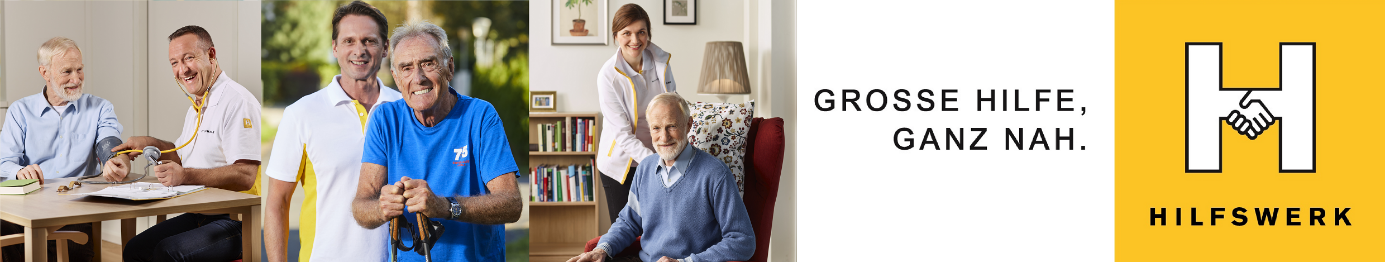 Die OÖ Hilfswerk GmbH ist ein soziales Dienstleistungsunternehmen mit 19 Familien- und Sozialzentren in OÖ. Wir wollen unseren Kundinnen und Kunden ein würdevolles Altern im eigenen Wohnumfeld ermöglichen und suchen dazu ab sofort für die Gemeinden Weilbach, Gurten, Geinberg, Obernberg, Kirchdorf, Mühlheim, Mörschwang und Senftenbach eine/nDiplomierte Gesundheits- und KrankenpflegerInfür die mobile Hauskrankenpflege und Administration der 24h-Betreuung 10-15 Wochenstunden (Aufstockung der Stunden ab 2025 möglich)Ihr Aufgabenbereich:Durchführung aller Tätigkeiten der/s mobilen DGKP lt. TätigkeitskatalogBeratung, Vertragsabschlüsse und Pflegevisiten in der 24h-BetreuungSie bringen mit:Abgeschlossene Ausbildung zum/zur DGKP (inkl. Registrierung)Freude im Umgang mit älteren MenschenSelbständiges, strukturiertes ArbeitenFührerschein B und eigener PKWWir bieten:Familienfreundlicher Arbeitsplatz (gerne für Wiedereinsteiger/in)Hauptarbeitszeit am Vormittag, Wochenenddienst ca. alle 5 WochenZulagen je nach BetreuungssituationFachspezifische FortbildungenAnrechnung von Vordienstzeiten nach Vorlage eines Dienstzeugnisses6. Urlaubswoche nach Vollendung des 43. LebensjahresBezahlung:Entlohnung nach SWÖ-KV, Mindestentgelt brutto EUR 2.755,66 pro Monat für Vollzeitbeschäftigung (= 37 Wochenstunden)KilometergeldWenn Sie sich angesprochen fühlen und gerne in einem zukunftsweisenden Bereich unseres Sozialsystems tätig sein wollen, freuen wir uns auf Ihre Bewerbung.OÖ Hilfswerk GmbH Mag. Sonja AngleitnerFamilien- und Sozialzentrum Ried im InnkreisBahnhofstraße 13, 4910 RiedTel.: 07752 70091 oder 0664 80765 2512ried@ooe.hilfswerk.at                                                                                                                                                                                             